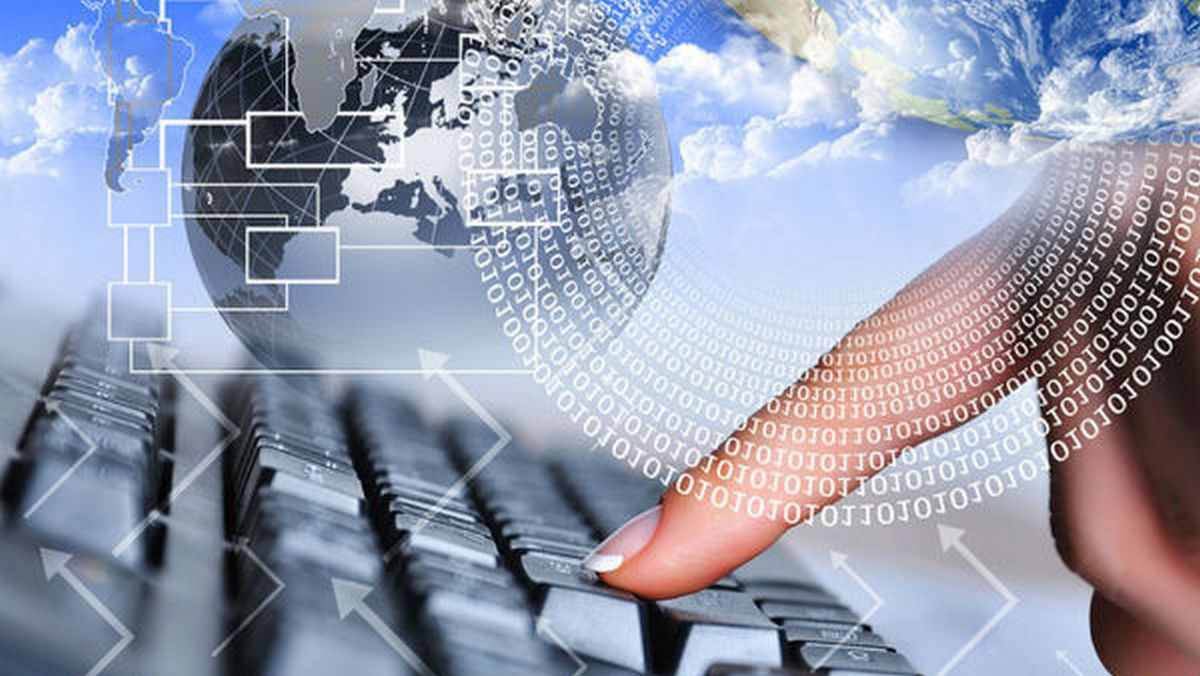 Внимание!С 1 января 2023 года вводится Единый налоговый платеж для организаций и предпринимателей!В соответствии с Федеральным законом от 14.07.2022 № 263-ФЗ «О внесении изменений в части первую и вторую Налогового кодекса Российской Федерации» c 1 января 2023 года вводится институт Единого налогового счета (ЕНС) для юридических лиц и индивидуальных предпринимателей, который позволит упростить механизм исполнения обязанности по уплате налогов.Налогоплательщикам будет достаточно внести средства на единый счет, указав только два реквизита: сумму платежа и ИНН. Перечисленные денежные средства будут автоматически распределяться налоговыми органами в счет уплаты обязательных платежей в соответствии с установленной очередностью.Введение ЕНС исключит наличие у налогоплательщика одновременно задолженности и переплаты по разным видам налогов и обеспечит экономически обоснованный расчет пеней на общую сумму задолженности перед бюджетом.Данные о состоянии ЕНС, детализированная информация о распределении ЕНП и обратная связь с налоговым органом будут доступны в онлайн режиме в Личном кабинете налогоплательщика, через ТКС или в учетной системе налогоплательщика.Плюсы:1) Внедрение ЕНС позволит изменить и упростить механизм исполнения обязанности по уплате налогов и обеспечит экономически обоснованный расчет суммы пеней на общую сумму задолженности перед бюджетом. Исчезает необходимость перечисления большого количества платежей.2) Ситуация, при которой у одного плательщика имеется одновременно задолженность и переплата по разным платежам, становится невозможной. Уточнения и зачеты исчезнут за ненадобностью.3) Устанавливаются единые сроки уплаты налогов, что упрощает платежный календарь налогоплательщиков и позволяет платить все налоги 1 раз в месяц единым налоговым платежом.4) Положительное сальдо на ЕНС – является деньгами налогоплательщика, которые он может использовать как актив – быстро вернуть (налоговый орган направит распоряжение на возврат в ФК не позже следующего дня после поступления заявления от плательщика) или направить на счет другого лица.5) Введение института единого налогового счета планируется одновременно с расширением сервисных возможностей ФНС России – онлайн доступности для плательщиков детализации начислений и уплаты налогов, а также дальнейшей интеграции с IT-платформами плательщиков в этой части. По ИНН можно будет платить как по номеру телефона, подключить автоплатеж. Актуальная сумма обязательств всегда будет доступна налогоплательщику онлайн.6) При необходимости всегда можно будет получить детализацию, как сформировался баланс, на что и как были распределены платежи.Более подробную информацию можно получить по ссылке https://www.nalog.gov.ru/rn23/news/tax_doc_news/12187690/.